Załącznik nr 3do zarządzenia 191/XVI R/2020Rektora Uniwersytetu Medycznego we Wrocławiuz dnia 30 września 2020 r. 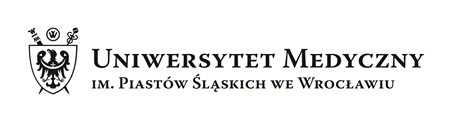 SZCZEGÓŁOWY ZAKRES OBOWIĄZKÓW NAUCZYCIELA AKADEMICKIEGO ZATRUDNIONEGO W GRUPIE DYDAKTYCZNEJ___________________________				_________________________________      Data i podpis pracownika 					Data, pieczęć i podpis Rektora/KanclerzaIMIĘ I NAZWISKOWydziałJednostka organizacyjna/ Nazwa stanowiskaCEL STANOWISKARealizacja zadań związanych z działalnością dydaktyczną.  GŁÓWNE ZADANIA I OBOWIĄZKICZĘŚĆ DYDAKTYCZNA:Prowadzenie zajęć dydaktycznych w ramach obowiązującego pracownika pensum dydaktycznego (oraz ewentualnych godzin ponadwymiarowych) zgodnie z obowiązującym Regulaminem Pracy.Udział w opracowywaniu oraz aktualizacji programów kształcenia.Doskonalenie form dydaktycznych i metod weryfikacji efektów uczenia się, w tym współtworzenie
i opracowywanie materiałów na potrzeby nowoczesnych form kształcenia np.: e-learningu, grywalizacja, webinaria.Opracowywanie i aktualizowanie sylabusów do prowadzonych przedmiotów.Upowszechnianie i popularyzowanie wyników działalności dydaktycznej poprzez publikacje o charakterze dydaktycznym, autorstwo monografii, podręczników i skryptów oraz czynny udział w zjazdach i konferencjach o charakterze dydaktycznym.Terminowe sporządzanie dokumentacji toku studiów.Rzetelne i terminowe dostarczanie informacji na temat zrealizowanych zadań w celu rozliczenia pensum dydaktycznego oraz godzin ponadwymiarowych.Przygotowywanie i przeprowadzanie zaliczeń i egzaminów. Gromadzenie i  przechowywanie, zgodnie z procedurą, dokumentacji potwierdzającej uzyskanie przez studentów i doktorantów założonych w programie efektów uczenia się.Pełnienie funkcji promotora/opiekuna prac dyplomowych.Prowadzenie konsultacji na terenie Uczelni w wymiarze ustalonym przez kierownika jednostki.Przygotowywanie pomocy dydaktycznych niezbędnych do prowadzenia zajęć dydaktycznych.Dbanie o jakość kształcenia i zgodność pracy dydaktycznej z zasadami wewnętrznego systemu zapewniania jakości kształcenia.Inne czynności zlecone przez kierownika jednostki, niezbędne do prawidłowego przebiegu procesu dydaktycznego, w tym udział w komisjach hospitacyjnych.CZĘŚĆ ORGANIZACYJNAUdział w pracach kolegialnych organów Uczelni.Udział w komisjach rektorskich, senackich, dziekańskich oraz komisjach rady dyscypliny, do których nauczyciel został powołany.Udział w komisjach rekrutacyjnych i komisjach egzaminacyjnych powołanych do przeprowadzenia rekrutacji na studia.Pełnienie funkcji opiekuna roku, adiunkta dydaktycznego, opiekuna studentów studiujących według indywidualnej organizacji studiów.Opieka nad studenckimi kołami naukowymi i obozami naukowymi.Opieka nad praktykami zawodowymi studentów.Opieka nad studentami w czasie uczelnianych imprez kulturalnych i sportowych.Organizowanie i uczestnictwo w akcjach promocyjnych Uczelni.Udział w organizowaniu konferencji, sympozjów, warsztatów innych form aktywności akademickiej (np. popularyzacja nauki).Udział we wdrażanych programach związanych z rozwojem Uczelni zlecanych przez władze wydziału lub Uczelni.Inne prace organizacyjne, także poza Uczelnią, w tym zlecone przez przełożonego, niezbędne do właściwego funkcjonowania jednostki.Dbałość o dobre imię Uczelni oraz zachowanie w tajemnicy informacji, których ujawnienie mogłoby narazić pracodawcę na szkodę.Przestrzeganie przepisów o prawie autorskim i prawach pokrewnych, a także o własności przemysłowej.Dbałość o mienie pracodawcy, w szczególności ochrona i zabezpieczenie przed utratą i zniszczeniem sprzętu przekazanego przez pracodawcę do wykonywania obowiązków służbowych.Przestrzeganie regulaminu pracy oraz innych obowiązujących w UMW aktów prawnych.Terminowa współpraca z komórkami administracyjnymi Uczelni.   ZAKRES ODPOWIEDZIALNOŚCIPrawidłowe i terminowe przygotowanie procesu dydaktycznego.Odpowiedzialność za jakość prowadzonych zajęć dydaktycznych.Rzetelność przygotowywanych danych.Zabezpieczenie danych gromadzonych w celach dydaktycznych.Kontrola stanu technicznego sprzętu i aparatury używanych w procesie dydaktycznym. Przestrzeganie przepisów BHP i PPOŻ.ZAKRES UPRAWNIEŃ i DECYZJIAutoryzacja wykonanych badańUprawnienie do przetwarzania danych osobowych w systemie tradycyjnym i elektronicznym.Zamawianie materiałów wykorzystywanych w procesie dydaktycznym.Opis sporządziłData aktualizacjiPodpis kierownika jednostki